 Отчет  № 4   объединения «Буратино» 1 и 2 группыТемы занятий:2.Интернет ресурсы: ddt-griv.ru (страничка педагога – Васильченко Г.Н.),   stranamasterov.ru     3.Изделия по темам:1.      2.   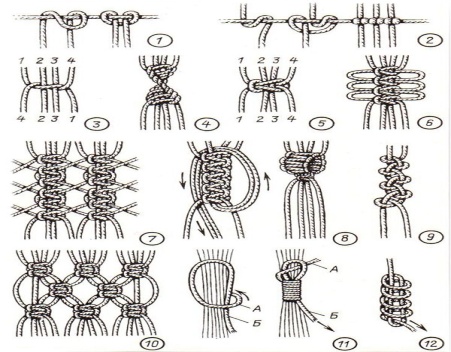 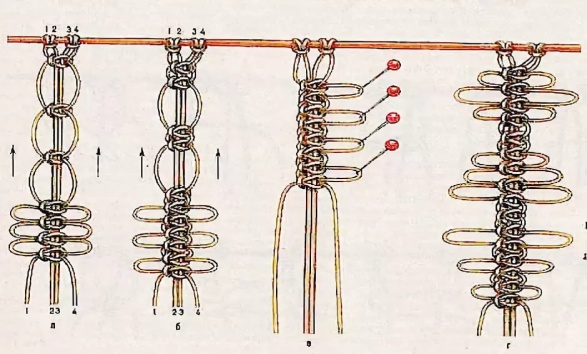 3.         4. 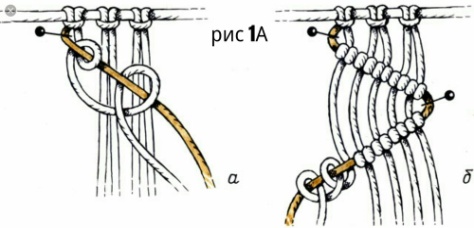 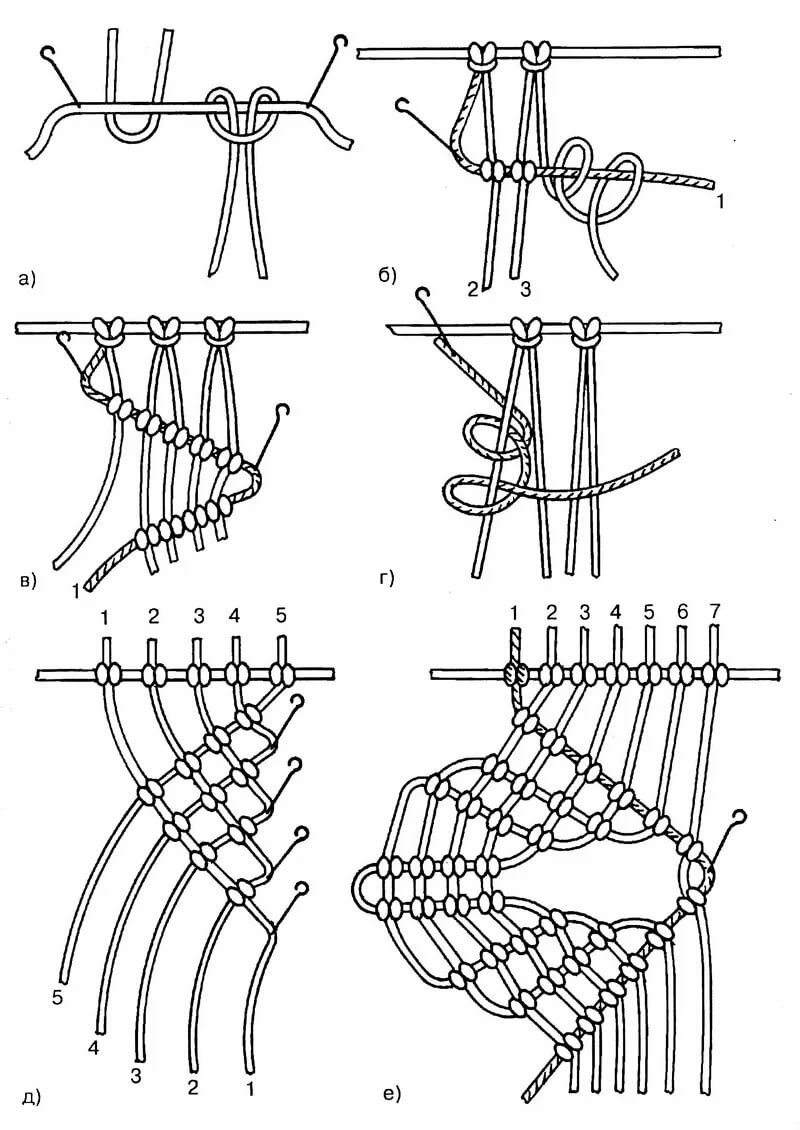 4.Работа в группе «Буратино»: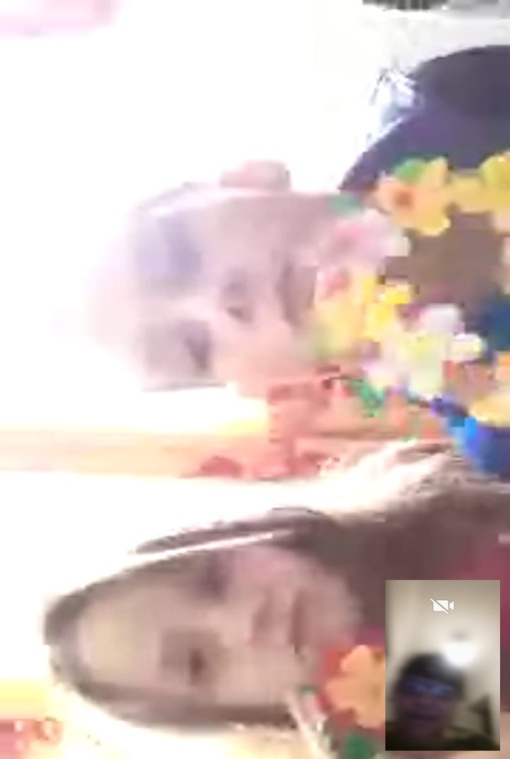 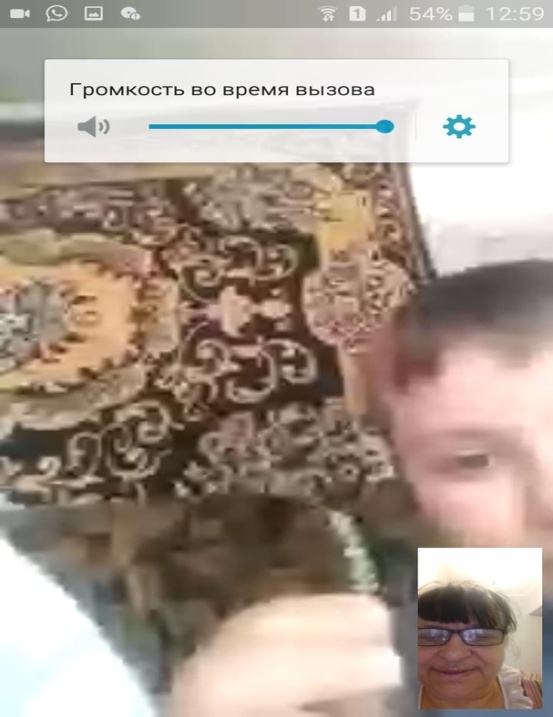                       5.Участие в конкурсе:Украшение окон к Дню победы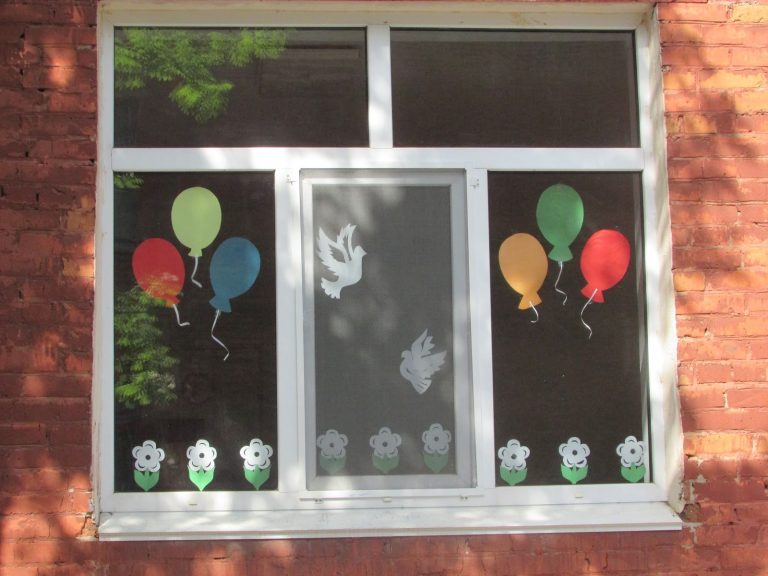 автор работы:  Лисиевич Евгения, 10 лет,  объединение «Буратино» 2 группа
6.Воспитательная работа.- Посещение музея военной техники «Оружие Победы» (посещение музея доступно c помощью сервисов Яндекс Карты или Google Maps в панорамном режиме)- Видеоэкскурсия в краевой художественный музей им. Ф. А. Коваленко сайт: kovalenkomuseum.ru (фонд музея - произведения живописи, графики, скульптуры и декоративно-прикладного искусств) Тема занятияДата 1 группаДата2 группаИспользуемая литератураМатериалы и оборудованиеРасчет длины и количества нитей. Плетение поделок. 08.05.2007.05.20stranamasterov.ru     С.И. Колокольцева, М.М.Соколовская.Нитки, ножницы, булавки, подушечки, образцы узлов, бусинки, проволока. Плетение поделок. Окончательное оформление изделий.12.05.2014.05.20stranamasterov.ru     С.И. Колокольцева, М.М.Соколовская.Нитки, ножницы, булавки, подушечки, образцы узлов, бусинки, проволока.